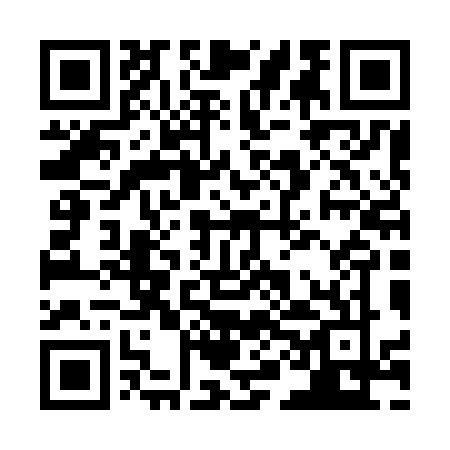 Ramadan times for Admington, Warwickshire, UKMon 11 Mar 2024 - Wed 10 Apr 2024High Latitude Method: Angle Based RulePrayer Calculation Method: Islamic Society of North AmericaAsar Calculation Method: HanafiPrayer times provided by https://www.salahtimes.comDateDayFajrSuhurSunriseDhuhrAsrIftarMaghribIsha11Mon4:564:566:2912:174:096:056:057:3812Tue4:544:546:2712:164:106:076:077:4013Wed4:524:526:2512:164:126:096:097:4214Thu4:494:496:2212:164:136:106:107:4415Fri4:474:476:2012:164:156:126:127:4616Sat4:444:446:1812:154:166:146:147:4717Sun4:424:426:1512:154:176:166:167:4918Mon4:394:396:1312:154:196:176:177:5119Tue4:374:376:1112:144:206:196:197:5320Wed4:344:346:0912:144:226:216:217:5521Thu4:324:326:0612:144:236:226:227:5722Fri4:294:296:0412:144:246:246:247:5923Sat4:274:276:0212:134:266:266:268:0124Sun4:244:245:5912:134:276:286:288:0325Mon4:214:215:5712:134:286:296:298:0526Tue4:194:195:5512:124:306:316:318:0727Wed4:164:165:5212:124:316:336:338:0928Thu4:144:145:5012:124:326:356:358:1129Fri4:114:115:4812:114:346:366:368:1330Sat4:084:085:4512:114:356:386:388:1531Sun5:065:066:431:115:367:407:409:171Mon5:035:036:411:115:377:417:419:202Tue5:005:006:381:105:397:437:439:223Wed4:574:576:361:105:407:457:459:244Thu4:554:556:341:105:417:477:479:265Fri4:524:526:311:095:427:487:489:286Sat4:494:496:291:095:447:507:509:307Sun4:464:466:271:095:457:527:529:338Mon4:444:446:251:095:467:537:539:359Tue4:414:416:221:085:477:557:559:3710Wed4:384:386:201:085:487:577:579:39